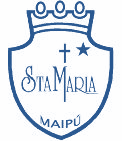  GUÍA DE AUTOAPRENDIZAJE N°11: HISTORIA, GEOGRAFÍA Y CS. SOCIALES 1° BÁSICOEscribe tu nombre y apellido con letra ligada.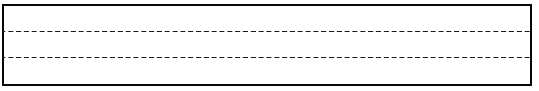 Hoy es: (ejemplo: Lunes  6 de julio, 2020)1. Observa y pinta los trabajos que se realizan en este barrio.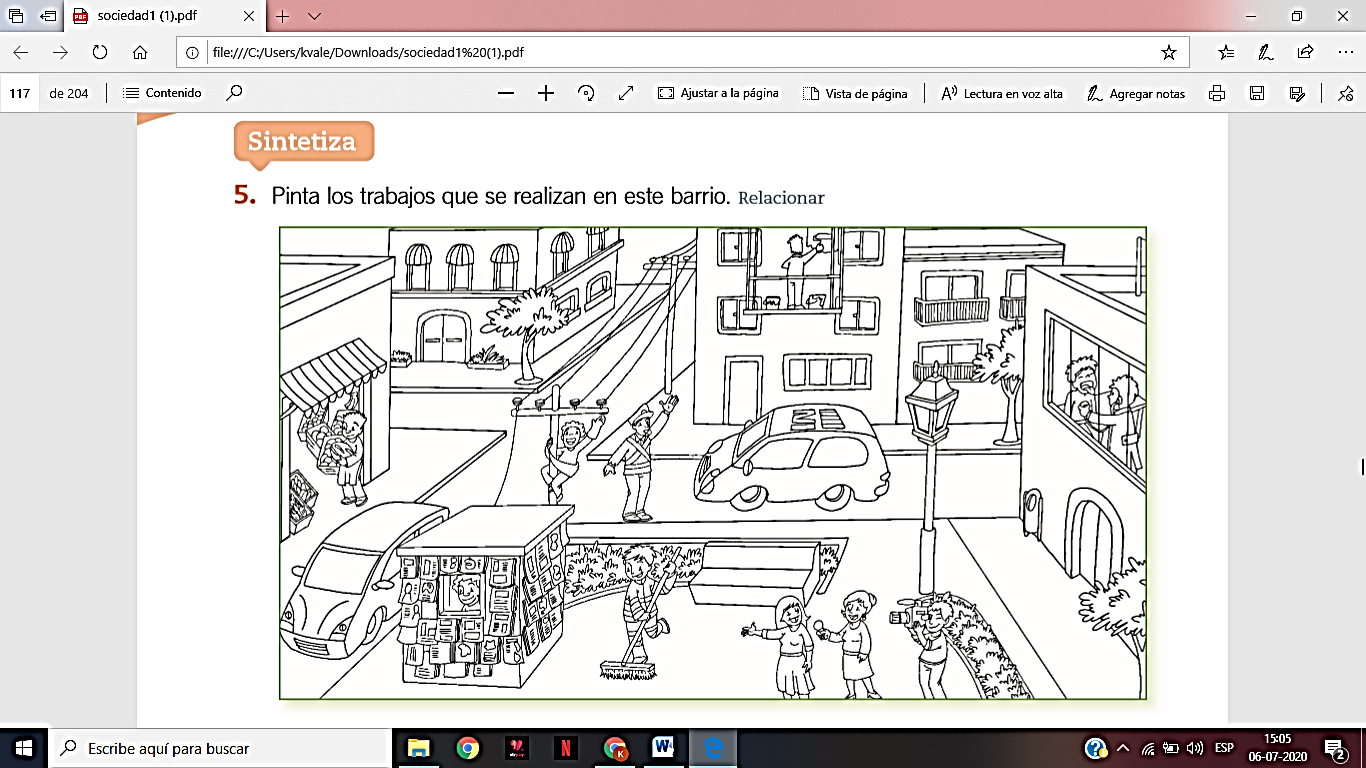 2. En la siguiente tabla, escribe lo que se pide según el tipo de trabajo. Luego, agrega otra descripción y completa.3. TALLER DE INVESTICIÓN: Crea una ficha investigativa en tu cuaderno sobre trabajos remunerados y no remunerados siguiendo los pasos que se explican en el vídeo explicativo de esta semana. (Adjunto ficha para transcribir)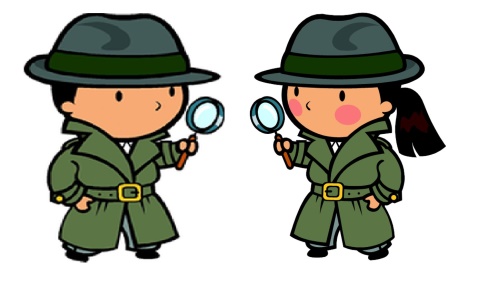 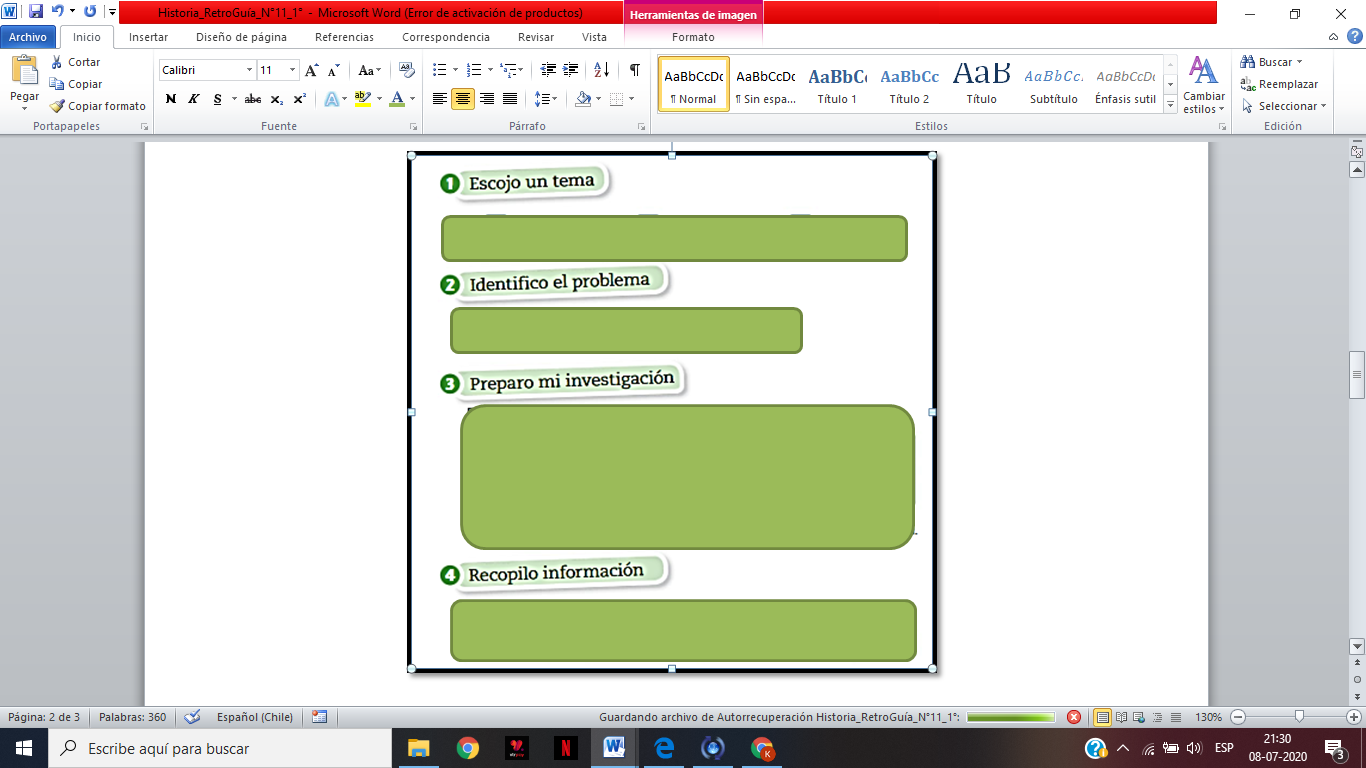 Selección múltiple:Marca la alternativa correcta de cada pregunta.OA: 15Contenido: Trabajos, remunerados y voluntariosDescripciónEscribe el tipo de trabajo (Remunerado o voluntario)Dibújalo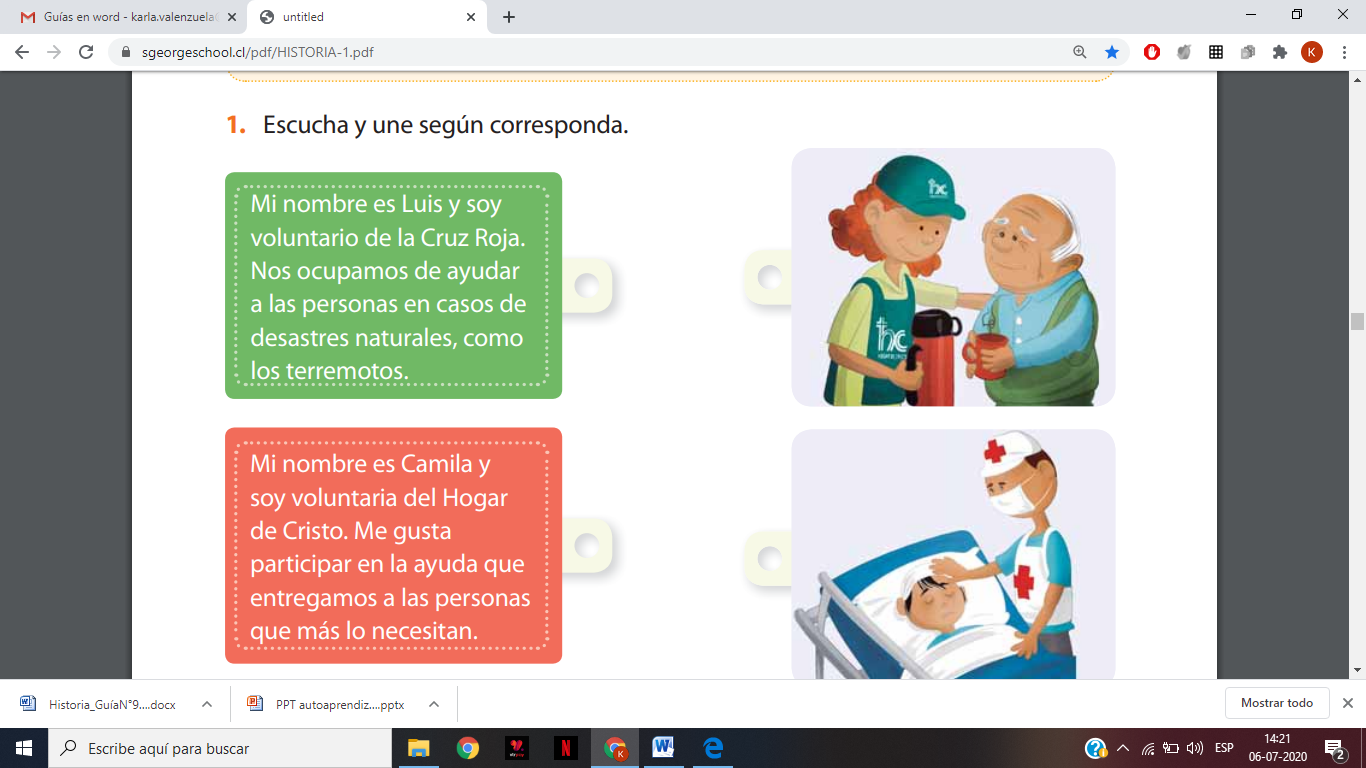 1. ¿Qué profesión tiene la persona de esta fotografía?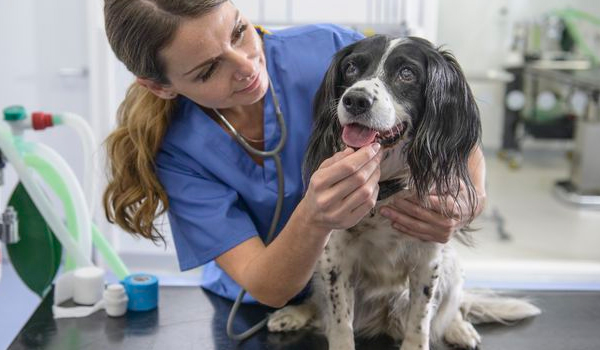 a) Cocinerab) Veterinariac) Enfermera2. ¿Por qué es importante el oficio que realiza esta persona?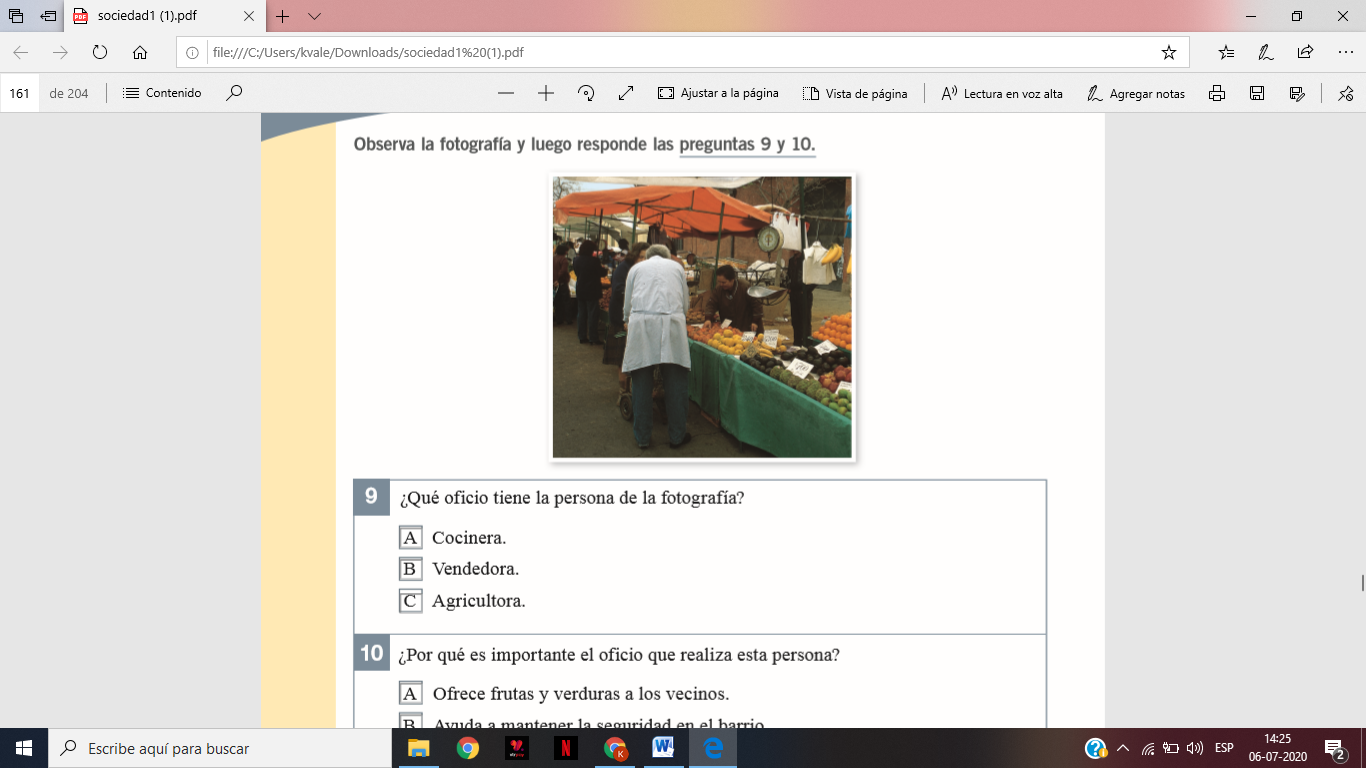 a) Ofrece fruta y verduras a los vecinos.b) Ayuda a mantener la seguridad en el barrio.c) Da trabajo a todos los miembros de la comunidad.3. ¿Qué significa trabajo remunerado?a) Son las instituciones.b) Que se recibe dinero por el trabajo realizado.c) Que se trabaja solo de lunes a viernes.4. ¿Cuáles de los siguientes trabajos es remunerado?a) Recolectores de basura y voluntarios de la cruz roja.b) Taxistas y abogados.c) Bomberos y profesores.5. ¿Qué significa trabajo no remunerado o voluntario?a) Que no reciben dinero por el trabajo realizado.b) Que se trabaja solo el fin de semana.c) Que se debe trabajar en los tiempos libres.6. ¿Cuál de los siguientes casos corresponde a un trabajo voluntario?a) Soy albañil, estoy  construyendo un muro.b) Soy bombera, ayudo en caso de incendios y accidentes.c) Soy doctora, en el día atiendo niños y algunas noches hago turno en Urgencias.